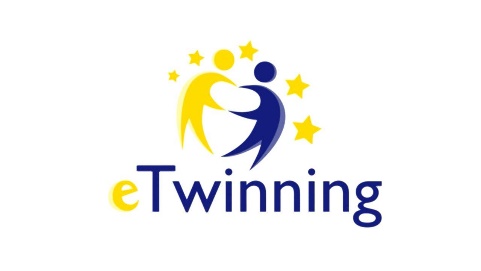 ÇOCUKLAR PAYLAŞIR ANILAR ÇOĞALIR eTwinning Projesi Okulumuzda, Okul öncesi  öğretmeni Pınar Burcu ALTUN  tarafından, 2020-2021 Eğitim Öğretim döneminde , anasınıfı öğrencileriyle birlikte Türkiye ortaklı Çocuklar Paylaşır Anılar Çoğalır isimli eTwinning  projesi yürütülmeye başlanmıştır. PROJE HEDEFLERİ :Bu proje kapsamında tamir edilecek oyuncaklar, atık malzemelerden yapılan oyuncaklar çocuklar tarafından oluşturulacak ve  belirlenen kurumlara gönderilecektir. Bu sayede hem çocuklar geri dönüşüme katkı sağlayacaklar hem de paylaşım yoluyla olumlu kişilik özellikleri kazanacaklar. OCAK AYINDA ;Projemiz için logo ve afiş anketi düzenledik.Logo Anket Sonucumuz  Logo anketimize 288 katılım gerçekleşmiştir. Katılımcılarımıza verdikleri destek sebebiyle çok teşekkür ederiz.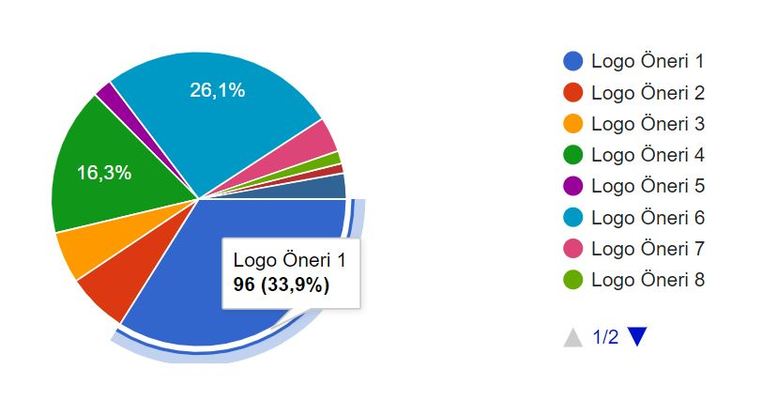 Afiş Anket Sonucumuz Afiş anketimize 244 katılım gerçekleşmiştir. Katılımcılarımıza verdikleri destek sebebiyle çok teşekkür ederiz.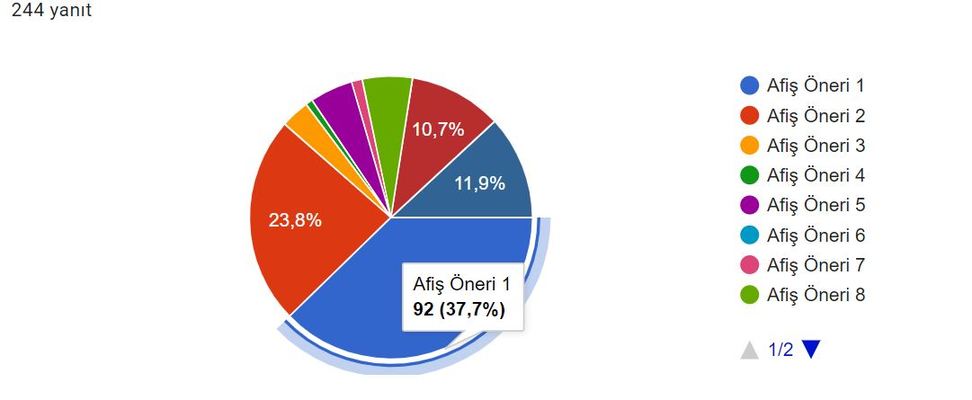 Seçilen logo ve afişimiz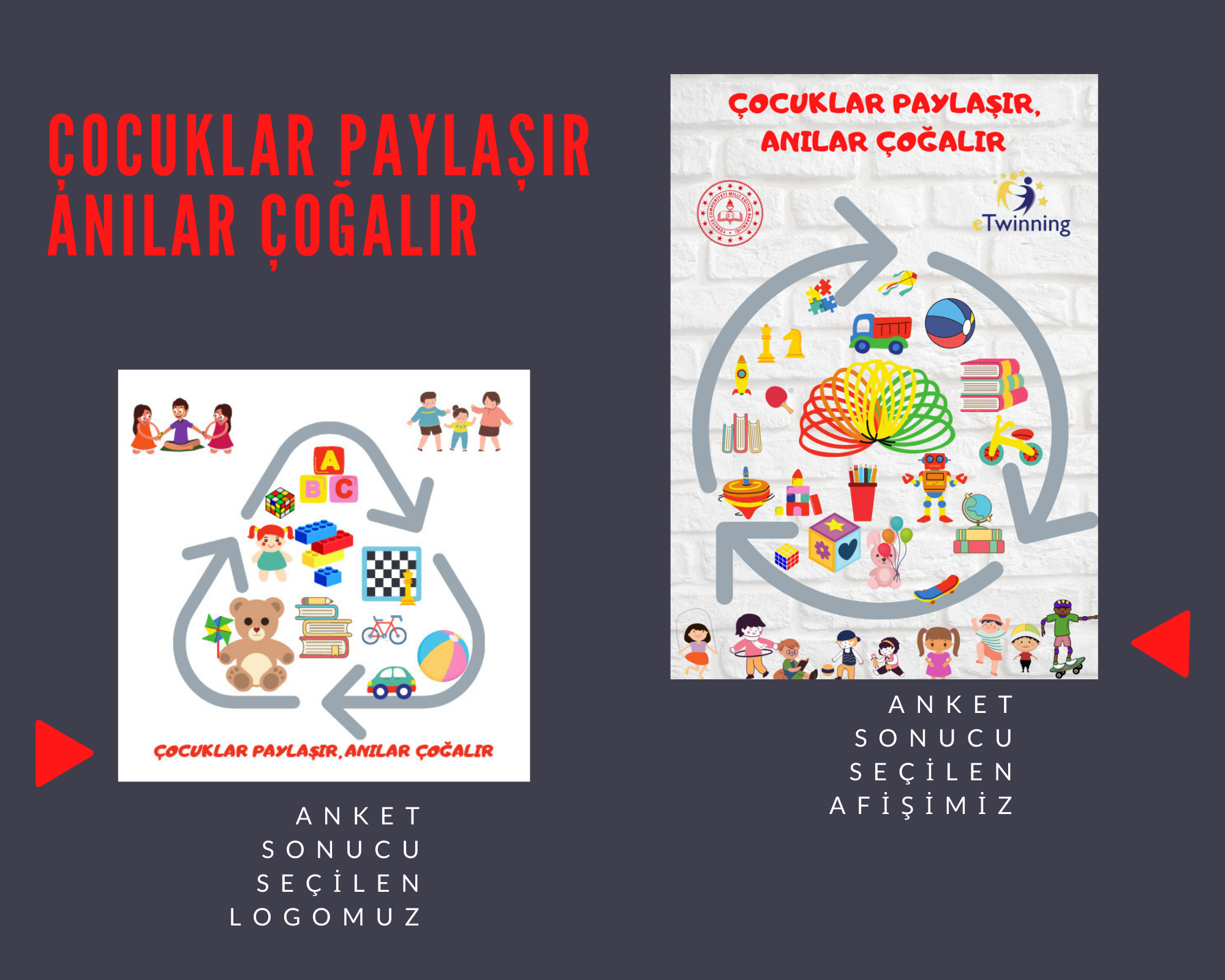 